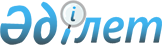 Об утверждении стандарта государственной услуги "Регистрация и перерегистрация каждой единицы гражданского, служебного оружия физических и юридических лиц"
					
			Утративший силу
			
			
		
					Постановление Правительства Республики Казахстан от 26 октября 2009 года № 1668. Утратило силу постановлением Правительства Республики Казахстан от 5 марта 2014 года № 190      Сноска. Утратило силу постановлением Правительства РК от 05.03.2014 № 190 (вводится в действие по истечении десяти календарных дней после дня его первого официального опубликования).      Сноска. Заголовок с изменением, внесенным постановлением Правительства РК от 21.10.2010 № 1091 (вводится в действие по истечении десяти календарных дней со дня первого официального опубликования).

      В соответствии с пунктом 2 статьи 34 Бюджетного кодекса Республики Казахстан от 4 декабря 2008 года, статьями 9-1, 15-2 Закона Республики Казахстан от 27 ноября 2000 года "Об административных процедурах" Правительство Республики Казахстан ПОСТАНОВЛЯЕТ:

      Сноска. Преамбула с изменениями, внесенными постановлениями Правительства РК от 21.10.2010 № 1091 (вводится в действие по истечении десяти календарных дней со дня первого официального опубликования); от 10.02.2011 № 114 (вводится в действие по истечении десяти календарных дней со дня первого официального опубликования).



      1. Утвердить прилагаемый стандарт государственной услуги «Регистрация и перерегистрация каждой единицы гражданского, служебного оружия физических и юридических лиц».

      Сноска. Пункт 1 с изменением, внесенным постановлением Правительства РК от 21.10.2010 № 1091 (вводится в действие по истечении десяти календарных дней со дня первого официального опубликования).



      2. Настоящее постановление вводится в действие по истечении десяти календарных дней со дня первого официального опубликования.      Премьер-Министр

      Республики Казахстан                       К. МасимовУтвержден          

постановлением Правительства

Республики Казахстан    

от 26 октября 2009 года № 1668 

Стандарт государственной услуги

"Регистрация и перерегистрация каждой единицы гражданского,

служебного оружия физических и юридических лиц"      Сноска. Стандарт гос. услуги в редакции постановления Правительства РК от 21.10.2010 № 1091 (вводится в действие по истечении десяти календарных дней со дня первого официального опубликования). 

1. Общие положения

      1. Государственная услуга оказывается подразделениями лицензионно-разрешительной системы Министерства внутренних дел Республики Казахстан, департаментов внутренних дел областей, городов Алматы, Астаны и на транспорте, городских, районных органов внутренних дел по адресам, указанным в приложении 1 к настоящему стандарту (далее - подразделения ЛРС).

      Сноска. Пункт 1 с изменением, внесенным постановлением Правительства РК от 10.02.2011 № 114 (вводится в действие по истечении десяти календарных дней со дня первого официального опубликования).



      2. Форма оказываемой государственной услуги: не автоматизированная.



      3. Государственная услуга "Регистрация и перерегистрация каждой единицы гражданского, служебного оружия физических и юридических лиц" оказывается на основании пункта 2 статьи 14 и пункта 2 статьи 15 Закона Республики Казахстан от 30 декабря 1998 года "О государственном контроле за оборотом отдельных видов оружия", Правил оборота оружия и патронов к нему в Республике Казахстан, утвержденных  постановлением Правительства Республики Казахстан от 3 августа 2000 года № 1176.



      4. Полная информация о порядке оказания государственной услуги и необходимых документах, а также образцы их заполнения располагаются на интернет-ресурсе www.mvd.kz, раздел "О деятельности органов внутренних дел" Министерства внутренних дел (далее - МВД), департаментов внутренних дел областей, городов Алматы, Астаны (далее - ДВД), перечень которых указан в приложении 1 к настоящему стандарту, а также в официальных источниках информации и на стендах, расположенных в подразделениях ЛРС.



      5. Результатом государственной услуги являются: разрешения на хранение или хранение и ношение оружия, выданное физическому лицу и разрешение на хранение оружия, выданное юридическому лицу на бумажном носителе, либо мотивированный ответ об отказе в предоставлении услуги.

      Сноска. Пункт 5 с изменением, внесенным постановлением Правительства РК от 10.02.2011 № 114 (вводится в действие по истечении десяти календарных дней со дня первого официального опубликования).



      6. Государственная услуга оказывается:



      1) гражданам Республики Казахстан и иностранцам, достигшим 18-летнего возраста;



      2) работникам юридических лиц с особыми уставными задачами;



      3) работникам субъектов охранной деятельности, достигшим 19-летнего возраста;



      4) юридическим лицам с особыми уставными задачами;



      5) субъектам, имеющим лицензии на занятие охранной деятельностью, за исключением специализированных охранных подразделений органов внутренних дел Республики Казахстан;



      6) спортивным организациям (далее - заявители).

      Сноска. Пункт 6 с изменением, внесенным постановлением Правительства РК от 01.07.2011 № 751 (вводится в действие с 22.01.2012).



      7. Сроки оказания государственной услуги:



      1) сроки оказания государственной услуги с момента сдачи потребителем необходимых документов, определенных в пункте 11 настоящего стандарта и их регистрации в органе внутренних дел составляют:



      пятнадцать календарных дней - при обращении физического и (или) юридического лица, для рассмотрения которого не требуется получение информации от иных субъектов, должностных лиц, либо проверка с выездом на место;



      тридцать календарных дней - при обращении физического и (или) юридического лица, для рассмотрения которого требуется получение информации от иных субъектов, должностных лиц, либо проверка с выездом на место;



      2) максимально допустимое время ожидания в очереди при сдаче необходимых документов: не более 30 минут;



      3) максимально допустимое время обслуживания потребителя при сдаче необходимых документов: не более 30 минут;



      4) максимально допустимое время ожидания в очереди при получении разрешения на хранение, хранение и ношение оружия: не более 30 минут.



      8. За оказание государственной услуги взимается государственная пошлина в соответствии со статьей 540 Кодекса Республики Казахстан "О налогах и других обязательных платежах в бюджет" (Налоговый кодекс от 12 июня 2001 года № 209), которая составляет 10 процентов от месячного расчетного показателя, установленного на день уплаты государственной пошлины за регистрацию и перерегистрацию каждой единицы гражданского, служебного оружия физических и юридических лиц (за исключением холодного охотничьего, сигнального, механических распылителей, аэрозольных и других устройств, снаряженных слезоточивыми или раздражающими веществами, пневматического оружия с дульной энергией не более 7,5 Дж и калибра до 4,5 мм включительно).



      Государственная пошлина оплачивается через банковские учреждения Республики Казахстан, которыми выдается квитанция, подтверждающая размер и дату оплаты.



      9. Прием граждан и представителей организаций по вопросам выдачи разрешений на приобретение и регистрации (перерегистрации) оружия в подразделениях ЛРС осуществляется каждый понедельник и четверг, с 9-00 до 18-00 часов, с перерывом на обед с 13-00 до 14-30 и два раза в месяц - в выходные дни, с 9-00 до 13-00 часов.



      Прием осуществляется в порядке очереди, без предварительной записи и ускоренного обслуживания.

      Сноска. Пункт 9 с изменением, внесенным постановлением Правительства РК от 10.02.2011 № 114 (вводится в действие по истечении десяти календарных дней со дня первого официального опубликования).



      10. Помещения подразделений ЛРС располагаются на первом этаже здания, имеют отдельный вход от других подразделений органов внутренних дел (далее - ОВД) вход с пандусами, предназначенными для доступа людей с ограниченными физическими возможностями. Зал ожидания, места для заполнения документов оснащаются стендами с перечнем необходимых документов и образцами их заполнения, выдержками (выписками) из нормативных правовых актов, регулирующих вопросы регистрации, перерегистрации каждой единицы гражданского и служебного оружия физических и юридических лиц, а также предупреждающих об ответственности за нарушение правил лицензионно-разрешительной системы. 

2. Порядок оказания государственной услуги

      11. Перечень необходимых документов и требований:



      1) для регистрации гражданского оружия (получения разрешения на его хранение или хранение и ношение), приобретенного в соответствии с требованиями Правил оборота оружия и патронов к нему в Республике Казахстан, утвержденных постановлением Правительства Республики Казахстан от 3 августа 2000 года № 1176 (далее - Правила), гражданин Республики Казахстан представляет по территориальности в ОВД, ДВД:



      две фотографии размером 3x4 см;



      квитанции об уплате государственной пошлины за регистрацию (перерегистрацию) оружия и за выдачу разрешения на хранение или хранение и ношение оружия;



      документ, указывающий на источник приобретения оружия (дубликат разрешения или заявления);



      акт о контрольном отстреле пуль и гильз приобретенного нарезного охотничьего оружия, получаемый при первичном приобретении оружия в магазине и при последующей перерегистрации - каждые 5 лет в ОВД.



      Огнестрельное длинноствольное гладкоствольное оружие самообороны, в том числе с патронами травматического действия, соответствующими нормам уполномоченного органа в области здравоохранения, регистрируется без права его ношения, без наличия удостоверения охотника.



      Военнослужащим Вооруженных Сил, других войск и воинских формирований, работникам специальных органов, имеющим специальные звания, для регистрации гражданского оружия (получения разрешения на его хранение или хранение и ношение) медицинское заключение об отсутствии противопоказаний к владению оружием, установленное уполномоченным органом в области здравоохранения, не требуется.



      Иностранцы, зарегистрированные в ОВД в установленном порядке для проживания на территории Республики Казахстан на срок не менее одного года, регистрируют газовые пистолеты и револьверы, огнестрельное бесствольное оружие, электрическое оружие (получают разрешения на их хранение и ношение) на общих основаниях по ходатайствам дипломатических представительств государств, гражданами которых они являются;



      2) для перерегистрации (продления срока действия разрешения на хранение или хранение и ношение гражданского оружия) гражданин Республики Казахстан представляет по территориальности в ОВД, ДВД документы в соответствии с требованиями Правил;



      3) Для регистрации служебного оружия (получения разрешения на его хранение и использование), приобретенного в соответствии с требованиями Правил, юридическое лицо или индивидуальный предприниматель представляет по территориальности в ОВД, ДВД:



      ходатайство руководителя организации, в котором указываются сведения о количестве приобретенного оружия (вид, тип, модель, система, калибр, номер, год выпуска каждой единицы); о лице, ответственном за хранение и использование оружия, а также лицах, имеющих доступ к оружию, в том числе о работниках охраны (фамилия, имя, отчество, дата и место рождения);



      копию приказа руководителя юридического лица или индивидуального предпринимателя о назначении лица, ответственного за сохранность оружия и патронов к нему;



      медицинские заключения об отсутствии противопоказаний к владению оружием, установленные уполномоченным органом в области здравоохранения;



      справки о проверке знания правил безопасного обращения с оружием;



      документ, указывающий на источник приобретения оружия (дубликат лицензии, выданный ОВД, ДВД);



      квитанцию об уплате государственной пошлины за выдачу разрешения на хранение оружия;



      акты пригодности помещения, предназначенного для хранения оружия, составленные представителями ОВД, органов и учреждений государственной противопожарной службы, санитарно-эпидемиологического надзора (предъявляются при открытии нового объекта, предназначенного для хранения оружия).



      4) перечень документов, необходимых для регистрации служебного и гражданского оружия (получения разрешения на их хранение и ношение) работниками юридических лиц и индивидуальных предпринимателей, указанных в приложениях 2, 4, 6, 7-1, 7-2, 9, 10 к Правилам:



      заявление (ходатайство) руководителя юридического лица или индивидуального предпринимателя;



      список лиц, претендующих на регистрацию оружия, с указанием фамилии, имени, отчества, даты и места рождения, с приложением:



      копий приказов руководителя юридического лица или индивидуального предпринимателя о назначении лица на должность и об индивидуальном закреплении служебного оружия;



      копи удостоверения личности лица, претендующего на регистрацию оружия;



      двух фотографий размером 3x4 см;



      свидетельств, подтверждающих прохождение подготовки для работы в качестве охранника, выданных специализированными учебными центрами, по подготовке (переподготовке) охранников (для субъектов охранной деятельности):



      справок о проверке знания правил безопасного обращения с оружием, выданных физкультурно-спортивным обществом "Динамо" (за исключением субъектов охранной деятельности);



      медицинских заключений об отсутствии противопоказаний к владению оружием, установленных уполномоченным органом в области здравоохранения;



      квитанций об уплате государственных пошлин за регистрацию оружия и за выдачу разрешения на хранение и ношение оружия.

      Сноска. Пункт 11 с изменениями, внесенными постановлением Правительства РК от 01.07.2011 № 751 (порядок введения в действие см. п. 2); от 01.07.2011 № 751 (вводится в действие с 22.01.2012).



      12. Заявление на получение государственной услуги заявитель сдает в территориальный ОВД, ДВД согласно приложению 1 к настоящему стандарту. Образцы заполнения заявления имеются на стендах, расположенных в подразделениях ЛРС.



      13. Документы, указанные в пункте 11 настоящего стандарта, сдаются в канцелярию территориального ОВД, ДВД по адресам, указанным в приложении 1 к настоящему стандарту.



      Сотрудник канцелярии принимает и регистрирует документы заявителя.



      14. Исключен постановлением Правительства РК от 10.02.2011 № 114 (вводится в действие по истечении десяти календарных дней со дня первого официального опубликования).



      15. Заявителю выдается талон о принятии документов, по форме согласно приложению 3 к настоящему стандарту.



      16. Разрешения на хранение, хранение и ношение оружия выдаются сотрудником ЛРС, оформившим данные разрешения, лично заявителю, либо по доверенности уполномоченному лицу.



      17. Основаниями для отказа предоставления государственной услуги являются:



      1) не предоставление заявителем полного перечня документов, указанных в пункте 11 настоящего стандарта;



      2) добровольный отказ от оказания государственной услуги;



      3) совершение повторно в течение года административного правонарушения, посягающего на общественный порядок или установленный порядок управления;



      4) возникновение обстоятельств, предусмотренных законодательством Республики Казахстан, исключающих возможность получения разрешений;



      5) конструктивная переделка владельцем гражданского или служебного оружия, повлекшая за собой изменение баллистических и других технических характеристик указанного оружия;



      6) несоответствие гражданского и служебного оружия техническим регламентам в сфере оборота гражданского и служебного оружия и патронов к нему, а также криминалистическим требованиям;



      7) если лицо:



      не достигло 18-летнего возраста (при оформлении разрешения на хранение, хранение и ношение гражданского оружия);



      не достигло 19-летнего возраста (при оформлении разрешения на хранение и ношение служебного оружия работникам субъектов охранной деятельности);



      имеет непогашенную или не снятую в установленном законом порядке судимость за совершение умышленного преступления;



      не имеет постоянного места жительства;



      не имеет надлежащих условий для хранения оружия (отсутствует сейф или металлический шкаф или иное сооружение, исключающее доступ к оружию посторонних лиц);



      не предоставило по территориальности в ОВД, ДВД документы, подтверждающие прохождение проверки знания правил безопасного обращения с оружием. 

3. Принципы работы

      18. Деятельность подразделений ЛРС основывается на соблюдении конституционных прав человека, законности при исполнении служебного долга, Кодекса чести сотрудника ОВД и осуществляется на принципах вежливости, предоставления исчерпывающей информации, обеспечения ее сохранности, защиты и конфиденциальности. 

4. Результаты работы

      19. Результаты работы подразделений ЛРС измеряются показателями качества и доступности согласно приложению 2 к настоящему стандарту.



      20. Целевые значения показателей качества и доступности государственной услуги, по которым оценивается работа государственного органа и его территориальных учреждений, оказывающих данную государственную услугу, ежегодно утверждаются приказом Комитета административной полиции МВД. 

5. Порядок обжалования

      21. Действия сотрудников ЛРС могут быть обжалованы в установленном законодательством порядке вышестоящему руководству ОВД, ДВД, Комитета административной полиции МВД, МВД, указанных в приложении 1 к настоящему стандарту.



      22. Жалобы принимаются в письменном виде по почте, электронной почте, либо нарочно через канцелярии ОВД, ДВД, МВД в рабочие дни с 9-00 до 18-00 часов, с перерывом на обед с 13-00 до 14-30, а также в субботу с 9-00 до 13-00 часов.



      23. Жалоба о некорректном обслуживании подается в установленном  законодательством  порядке вышестоящему руководству ОВД, ДВД, Комитета административной полиции МВД, МВД, указанных в приложении 1 к настоящему стандарту.



      23-1. В случае несогласия с результатами оказанной государственной услуги потребитель имеет право обратиться в суд в установленном законодательством порядке.

      Сноска. Стандарт дополнен пунктом 23-1 в соответствии с постановлением Правительства РК от 10.02.2011 № 114 (вводится в действие по истечении десяти календарных дней со дня первого официального опубликования).



      24. Жалоба принимается в письменном виде в произвольной форме по почте, электронной почте либо нарочно через канцелярию ОВД, ДВД, Комитета административной полиции МВД, МВД.



      В жалобе физического лица указывается его фамилия, имя, отчество, почтовый адрес, юридического лица - его наименование, почтовый адрес, исходящий номер и дата. Жалоба должна быть подписана заявителем.



      25. Принятая жалоба регистрируется в журнале учета информации органа внутренних дел и рассматривается в сроки, установленные Законом Республики Казахстан от 12 января 2007 года "О порядке рассмотрения обращений физических и юридических лиц". Заявителю выдается талон с указанием даты и времени, фамилии и инициалов лица, принявшего обращение/жалобу (приложение 4 к стандарту).



      О результатах рассмотрения жалобы заявителю сообщается в письменном виде по почте либо электронной почте.



      26. Адрес Комитета административной полиции МВД: 010000, г. Астана, проспект Тәуелсіздік, 1; интернет-ресурс: www.mvd.kz, телефон приемной (7172)71-40-75.

Приложение 1          

к стандарту государственной услуги,

утвержденному постановлением  

Правительства Республики Казахстан

от 26 октября 2009 года № 1668       Сноска. Приложение 1 с изменениями, внесенными постановлением Правительства РК от 31.03.2011 № 304 (вводится в действие по истечении десяти календарных дней со дня первого официального опубликования).

Приложение 2          

к стандарту государственной услуги,

утвержденному постановлением   

Правительства Республики Казахстан

от 26 октября 2009 года № 1668  

Приложение 3           

к стандарту государственной услуги,

утвержденному постановлением   

Правительства Республики Казахстан

от 26 октября 2009 года № 1668  

                           ТАЛОН № __

  о принятии документов на оказание государственной услуги

      ______________________________________________________

      (Ф.И.О. заявителя или наименование юридического лица)Перечень принятых документов:

1. __________________________________________________________________

2. __________________________________________________________________

3. __________________________________________________________________

4. __________________________________________________________________

5. __________________________________________________________________

6. __________________________________________________________________

7. __________________________________________________________________

8. __________________________________________________________________

9. __________________________________________________________________

_____________________________________________________________________

_____________________________________________________________________

_____________________________________________________________________

_____________________________________________________________________

_____________________________________________________________________

Принял:

____________________________________________/_________/______________

(Должность сотрудника канцелярии ОВД, ДВД)   (подпись)    (Ф.И О.)

"___" __________ ____г.

Время и дата выдачи: _______ час _____ мин "___" _________ ____ г.

Приложение 4           

к стандарту государственной услуги,

утвержденному постановлением  

Правительства Республики Казахстан 

от 26 октября 2009 года № 1668  (размер 75 мм х 55 мм)
					© 2012. РГП на ПХВ «Институт законодательства и правовой информации Республики Казахстан» Министерства юстиции Республики Казахстан
				№

п/пДепартаменты

внутренних делЮридический

адресИнтернет-

ресурсТелефоны

секрета-

риата

Департа-

ментов

внутренних

делТелефоны

подразде-

лений

лицензион-

но-разре-

шительной

системы1234561.Департамент

внутренних дел

г. Астаныг. Астана,

ул. Бейбитшилик, 19www.ast.dvd.mvd.kz71-61-98,

71-61-9971-61-70,

71-60-18,

71-63-661)Управление

внутренних дел

района «Алматы»г. Астана,

ул. Жансугурова, 271-68-6371-67-372)Управление

внутренних дел

района «Сары-Арка»г. Астана,

ул. Есимберлина, 171-66-3271-66-463)Управление

внутренних дел

района «Есиль»г. Астана,

Коргалжинская

трасса, 2179-88-02,

79-88-1079-88-022.Департамент

внутренних дел

Акмолинской

областиг. Кокшетау,

ул. Горького, 35www.akmdvd.online.kz29-11-24,

29-11-2525-00-351)Управление

внутренних дел

города Кокшетауг. Кокшетау,

ул. Абая, 12125-78-05,

29-96-7923-03-492)Управление внутренних

дел города

Степногорскаг. Степногорск,

м-н 5/495-82-025-82-023)Отдел внутренних дел

Аккольского районаг. Акколь,

ул. Октябрьская, 22-10-022-10-024)Отдел внутренних дел

Аршалынского районап. Аршалы,

ул. Ташенова, 472-17-442-17-445)Отдел внутренних дел

Астраханского районас. Астраханка,

ул. Байтурсунова,

162-13-022-13-026)Отдел внутренних дел

Атбасарского районаг. Атбасар,

ул. Урицкого, 384-37-404-37-407)Отдел внутренних дел

Буландынского районаг. Макинск,

ул. Сейфуллина, 1352-10-022-10-028)Отдел внутренних дел

Егиндыкольского

районас. Егиндыколь,

ул. Мира, 82-14-852-14-859)Отдел внутренних дел

Енбекшильдерского

районаг. Степняк,

ул. Ленина, 792-30-402-30-4010)Отдел внутренних дел

Ерейментауского

районаг. Ерментау,

ул. Богенбая, 793-32-683-32-6811)Отдел внутренних дел

Есильского районаг. Есиль,

ул. Ауэзова, 632-12-022-12-0212)Отдел внутренних дел

Жаксынского районас. Жаксы,

ул. Турлыбаева, 342-12-892-12-8913)Отдел внутренних дел

Жаркаинского районаг. Державинск,

ул. Захарова, 339-63-339-63-3314)Отдел внутренних дел

Зерендинского районас. Зеренда,

ул. Ильясова, 423-44-023-44-0215)Отдел внутренних дел

Коргалжынского

районас. Коргалжын,

ул. Болганбаева, 82-14-352-14-3516)Отдел внутренних дел

Сандыктауского

районас. Балкашино,

ул. Абая, 1015-00-025-00-0217)Отдел внутренних дел

Целиноградского

районас. Акмол92-4-1892-4-1818)Отдел внутренних дел

Шортандинского

районас. Шортанды,

ул. Советская, 212-75-022-75-0219)Отдел внутренних дел

Бурабайского районаг. Щучинск,

ул. Коммунистическая,

334-27-27,

4-43-654-43-653.Департамент

внутренних дел

г. Алматыг. Алматы,

ул. Масанчи, 57аwww.almaty.police.kz254-41-55,

254-42-24254-47-81,

254-42-17,

254-42-15,

254-47-97,

254-40-831)Управление

внутренних дел

Алатауского районаг. Алматы,

ул. Утеген батыра,

78298-54-85298-54-882)Управление

внутренних дел

Алмалинского районаг. Алматы,

ул. Карасай батыра,

109254-46-29254-46-223)Управление

внутренних дел

Ауэзовского районаг. Алматы,

ул. Утеген батыра,

76298-53-53221-09-864)Управление

внутренних дел

Бостандыкского

районаг. Алматы,

ул. Радостовца, 205254-47-34395-05-435)Управление

внутренних дел

Жетысуского районаг. Алматы,

ул. Райымбека, 158а279-96-88233-69-186)Управление

внутренних дел

Медеуского районаг. Алматы,

ул. Зенкова, 37254-48-18254-48-157)Управление

внутренних дел

Турксибского районаг. Алматы,

ул. Рихарда Зорге,

14298-54-09298-54-454.Департамент

внутренних дел

Актюбинской областиг. Актобе,

ул. Бр. Жубановых,

271www.aktobepolice.kz51-27-55,

93-03-0352-02-09,

93-01-071)Управление

внутренних дел

города Актобег. Актобе,

ул. Айтеке би, 2121-23-38,

40-41-0897-08-77,

97-08-702)Отдел внутренних дел

Айтекебийского

районас. Комсомол,

ул. Ардагера, 72-14-292-17-753)Отдел внутренних дел

Алгинского районаг. Алга,

ул. Мухамбетова, 283-11-023-37-024)Отдел внутренних дел

Байганинского районап. Байганин,

ул. Советов, 1522-1-7422-6-825)Отдел внутренних дел

Иргизского районас. Иргиз,

ул. Ленина, 142-12-272-12-036)Отдел внутренних дел

Каргалинского районас. Бадамша,

ул. Пацаева, 923-6-3122-8-577)Отдел внутренних дел

Мартукского районас. Мартук,

ул. Ленина, 452-14-042-14-908)Отдел внутренних дел

Мугалжарского районаг. Кандагаш,

ул. Жамбула, 74а3-66-083-61-389)Отдел внутренних дел

Темирского районас. Шубаркудык,

ул. Желтоксан, 12-23-602-32-0210)Отдел внутренних дел

Уилского районас. Уил,

ул. Койшигулова, 422-18-982-17-1711)Отдел внутренних дел

Хобдинского районас. Кобда,

ул. Астанинская, 972-16-922-16-9512)Отдел внутренних дел

Хромтауского районаг. Хромтау,

пр-т Абая, 102-12-372-16-2413)Отдел внутренних дел

Шалкарского районаг. Шалкар,

ул. Есет

Көтібарұлы, 882-14-612-14-635.Департамент

внутренних дел

Алматинской областиг. Талдыкорган

ул. Жансугурова,

91/95www.jetisu-police.kz60-02-11,

60-01-5460-01-15,

60-01-081)Управление

внутренних дел

города Талдыкорганаг. Талдыкорган,

ул. Абая, 24960-86-0424-42-002)Управление

внутренних дел

Енбекшиказахского

районаг. Есик,

ул. Токатаева, 1054-48-894-48-893)Управление

внутренних дел

Илийского районап. Отеген батыра,

ул. Батталханова51-72-1451-72-144)Управление

внутренних дел

Карасайского районаг. Каскелен,

ул. Абылайхана, 9098-34-222-28-065)Управление

внутренних дел

Талгарского районаг. Талгар,

ул. Абылайхана, 120295-61-05295-61-056)Отдел внутренних дел

города Капшагаяг. Капшагай,

ул. Конаева, 44-17-984-10-987)Отдел внутренних дел

города Текелиг. Текели,

ул. Конаева, 1044-51-184-51-188)Отдел внутренних дел

Аксуского районап. Жансугурова,

ул. Жекебаева, 1042-15-952-15-959)Отдел внутренних дел

Алакольского районаг. Ушарал,

ул. Конаева, 92-12-842-22-1410)Отдел внутренних дел

Балхашского районас. Баканас,

ул. Сейфуллина, 191-4-0191-4-0111)Отдел внутренних дел

Ескельдинского

районап. Карабулак,

ул. Оразбекова, 103-01-023-01-0212)Отдел внутренних дел

Жамбылского районас. Узынагаш,

ул. Рыскулова, 782-12-452-15-4513)Отдел внутренних дел

Каратальского районаг. Уштобе,

ул. Толеби, 632-10-022-11-5714)Отдел внутренних дел

Кербулакского районап. Сарыозек,

ул. Момышулы, 3231-8-5531-8-5515)Отдел внутренних дел

Коксуского районап. Балпык би,

ул. Исабаева, 1222-02-182-06-4616)Отдел внутренних дел

Панфиловского районаг. Жаркент,

ул. Жансугурова,

1025-12-025-12-0217)Отдел внутренних дел

Райымбекского районас. Беген,

ул. Жамбула, 92-13-982-15-5918)Отдел внутренних дел

Саркандского районаг. Сарканд,

ул. Жамбула, 422-10-022-11-5419)Отдел внутренних дел

Уйгурского районас. Чунджа,

ул. Исламова, 512-15-972-15-976.Департамент

внутренних дел

Атырауской областиг. Атырау,

пр. Азаттык, 85www.dvd-atyrau.kz98-21-17,

98-20-5798-20-331)Управление

внутренних дел

города Атырауг. Атырау,

ул. Молдагулова,

24798-15-7298-15-142)Отдел внутренних дел

Жылыойского районаг. Кульсары,

ул. Дюсенбекова, 545-17-225-17-223)Отдел внутренних дел

Индерского районап. Индер,

ул. Нсанбаева, 92-13-652-13-654)Отдел внутренних дел

Исатайского районас. Аккистау,

ул. Егемен

Казахстан, 112-02-022-06-975)Отдел внутренних дел

Кзылкогинского

районас. Миялы,

ул. Абая, 82-12-062-12-016)Отдел внутренних дел

Курмангазинского

районас. Ганюшкино,

ул. Абая, 372-11-892-11-207)Отдел внутренних дел

Макатского районас. Макат,

ул. Газовиков, 133-09-603-09-608)Отдел внутренних дел

Махамбетского районас. Махамбет,

ул. Абая, 132-23-672-23-677.Департамент

внутренних дел

Восточно-

Казахстанской областиг. Усть-

Каменогорск,

ул. Ворошилова, 1http://02vko.kz23-43-17,

23-42-11,

23-43-2123-42-72,

23-43-751)Управление внутрен-

них дел города

Усть-Каменогорскаг. Усть-

Каменогорск,

ул. Пролетарская,

15223-27-11,

23-27-12,

23-26-2223-27-25,

23-27-86,

23-27-162)Управление

внутренних дел

города Семейг. Семей,

ул. Б. Момышулы, 1756-97-5656-93-903)Отдел внутренних дел

города Аягоза и

Аягозского районаг. Аягоз,

ул. Танибергена, 683-33-43,

3-14-883-33-43,

3-14-884)Отдел внутренних дел

города Зыряновска и

Зыряновского районаг. Зыряновск,

ул. Горького, 344-19-31,

3-10-084-19-31,

3-10-085)Отдел внутренних дел

города Риддераг. Риддер,

ул. Тохтарова, 84-47-41,

4-22-504-52-136)Отдел внутренних дел

Абайского районас. Караул,

ул. Молдагалиева, 139-13-269-13-267)Отдел внутренних дел

Бескарагайского

районас. Бескарагай,

ул. Ауэзова, 459-14-63,

9-18-619-14-63,

9-18-618)Отдел внутренних дел

Бородулихинского

районас. Бородулиха,

п. Мира, 162-10-272-15-639)Отдел внутренних дел

Глубоковского районас. Глубокое,

ул. Поповича, 442-18-80,

2-26-772-29-7510)Отдел внутренних дел

Жарминского районас. Калбатау,

ул. Бабатай улы, 366-57-542-66-4011)Отдел внутренних дел

Зайсанского районаг. Зайсан,

ул. Сатпаева, 142-12-02,

2-13-062-12-02,

2-13-0612)Отдел внутренних дел

Катон-Карагайского

районас. Большенарым,

ул. Абая, 12-13-022-13-0213)Отдел внутренних дел

Кокпектинского

районас. Кокпекты,

ул. Астана, 332-17-94,

2-19-492-17-94,

2-19-4914)Отдел внутренних дел

Курчумского районас. Курчум,

ул. Новая, 103-17-76,

3-21-583-17-76,

3-21-5815)Отдел внутренних дел

Тарбагатайского

районас. Аксуат,

ул. Кабанбай, 12-18-032-18-0316)Отдел внутренних дел

Уланского районап. Молодежное,

дом 52-74-332-74-3317)Отдел внутренних дел

Урджарского районас. Урджар,

ул. Абылайхана, 1712-10-022-10-0218)Отдел внутренних дел

Шемонайхинского

районаг. Шемонаиха,

ул. Интернациональная,

22-15-662-15-7119)Отдел полиции города

Курчатоваг. Курчатов,

ул. Абая, 102-55-012-37-828.Департамент

внутренних дел

Жамбылской областиг. Тараз,

ул. Желтоксан, 80www.tarazpoliсе.kz43-39-4443-33-721)Управление

внутренних дел

города Таразаг. Тараз,

ул. Рысбек

батыра, 5а34-36-2334-36-232)Отдел внутренних дел

Байзакского районас. Сарыкемер,

ул. Орынкулова, 9а2-10-812-16-803)Отдел внутренних дел

Жамбылского районас. Аса,

ул. Толе би, 1782-15-632-15-634)Отдел внутренних дел

Жуалынского районас. Б. Момышулы,

ул. Рысбек батыра, 842-16-202-16-205)Отдел внутренних дел

Кордайского районас. Кордай,

ул. Жибек жолы, 3262-20-022-20-026)Отдел внутренних дел

Меркенского районас. Мерке,

ул. Исмаилова, 2302-25-402-49-307)Отдел внутренних дел

Мойынкумского районас. Мойынкум,

ул. Амангельды, 692-44-452-44-458)Отдел внутренних дел

Сарысуского районаг. Жанатас,

ул. Аулие ата, 36-29-136-32-709)Отдел внутренних дел

Таласского районаг. Каратау,

ул. Конаева, 206-27-146-27-1410)Отдел внутренних дел

района Турара

Рыскуловас. Кулпан,

ул. Жибек жолы, 572-14-502-14-5011)Отдел внутренних дел

Шуского районаг. Шу,

ул. Сатпаева, 1302-48-022-48-029.Департамент

внутренних дел

Западно-Казахстанской

областиг. Уральск,

ул. Пугачева, 45www.dvdzko.kz98-40-3098-40-141)Управление

внутренних дел

города Уральскаг. Уральск,

ул. Космическая, 1092-18-3392-18-142)Отдел внутренних дел

Акжаикского районап. Чапаево,

ул. Казахстанская,

7191-2-0291-0-663)Отдел внутренних дел

Бокейординского

районап. Сайхин,

ул. Абулхаирхана,

2121-5-6821-5-614)Отдел внутренних дел

Бурлинского районаг. Аксай,

2 мкр. д. 289-39-179-39-465)Отдел внутренних дел

Жангалинского районап. Жангала,

ул. Халык Достыгы, 532-19-202-19-216)Отдел внутренних дел

Жанибекского районап. Жанибек,

ул. Казахстанская, 4521-5-0321-1-057)Отдел внутренних дел

Зеленовского районап. Переметное,

ул. Достык, 6422-0-0222-2-618)Отдел внутренних дел

Казталовского районап. Казталовка,

ул. С. Датова, 2131-0-0831-1-029)Отдел внутренних дел

Каратобинского

районап. Каратобе,

ул. С. Датова, 1631-3-2531-7-0210)Отдел внутренних дел

Сырымского районап. Сырым,

ул. Казахстанская, 731-1-3721-5-4511)Отдел внутренних дел

Таскалинского районап. Таскала,

ул. Мирная, 921-1-8621-8-4512)Отдел внутренних дел

Теректинского районас. Федоровка

ул. Юбилейная б.н.23-2-6621-1-8613)Отдел внутренних дел

Чингирлауского

районап. Чингирлау

ул. Казахстанская, 733-6-3933-2-3910.Департамент

внутренних дел

Карагандинской

областиг. Караганда,

ул. Ерубаева, 37www.krgdvd.kz42-90-19,

42-91-6940-70-18,

44-20-54,

40-71-221)Управление

внутренних дел

города Карагандыг. Караганда,

ул. Ермекова, 11840-71-9756-42-51,

74-22-56,

44-51-69,

46-30-31,

24-45-33,

53-03-052)Управление

внутренних дел

города Жезказганг. Жезказган,

ул. Сейфулина, 3576-13-6876-43-983)Управление

внутренних дел

города Темиртауг. Темиртау,

ул. Мичурина, 898-43-155-43-154)Управление

внутренних дел

Абайского районаг. Абай,

ул. К. Маркса, 42а4-46-664-46-665)Управление

внутренних дел

Бухар-Жырауского

районап. Ботакара,

ул. Бухар-Жырау, 42-11-782-16-556)Отдел внутренних дел

города Балхашаг. Балхаш,

ул. Бокейхана, 224-03-724-46-727)Отдел внутренних дел

города Каражалаг. Каражал,

ул. Тоимбекова, 84-16-304-16-308)Отдел внутренних дел

города Сараниг. Сарань,

ул. Жамбыла, 602-52-022-67-129)Отдел внутренних дел

города Сатпаеваг. Сатпаев,

ул. Абая, 6а3-44-832-31-6310)Отдел внутренних дел

города Шахтинскаг. Шахтинск,

ул. К. Маркса, 42а4-04-074-23-7011)Отдел внутренних дел

Актогайского районап. Актогай,

ул. Абая, 32-16-902-16-9012)Отдел внутренних дел

Жанааркинского

районап. Атасу,

ул. Независимости,

102-64-702-64-7013)Отдел внутренних дел

Каркаралинского

районаг. Каркаралинск,

ул. М. Ауэзова, 313-12-023-10-8614)Отдел внутренних дел

Нуринского районап. Киевка,

ул. Талжанова, 52-12-882-29-0115)Отдел внутренних дел

Осакаровского районап. Осакаровка,

ул. Литвиновская, 94-16-554-13-8216)Отдел внутренних дел

Улытауского районас. Улытау2-11-022-11-0217)Отдел внутренних дел

Шетского районап. Аксу-Аюлы,

ул. Шортанбая, 162-12-022-12-0211.Департамент

внутренних дел

Кызылординской

областиг. Кызылорда,

ул. Коркыт Ата, 18www.dvdkzo.kz27-44-1029-56-971)Управление

внутренних дел

города Кызылордыг. Кызылорда,

ул. Толе-би, 13627-45-4729-71-102)Отдел внутренних дел

Аральского районаг. Аральск,

ул. Бахтыбая

Батыра, 272-10-012-21-023)Отдел внутренних дел

Жалагашского районапос. Жалагаш,

ул. Желтоксан, 13-16-923-10-824)Отдел внутренних дел

Жанакорганского

районапос. Жанакорган,

ул. Кожанова б.н.24-1-2524-1-035)Отдел внутренних дел

Казалинского районас. Кент Айтеке-би,

ул. Биржан-Сал, 862-16-402-14-936)Отдел внутренних дел

Кармакшинского

районапос. Жосалы,

ул. Кушербаева, 392-10-032-11-817)Отдел внутренних дел

Сырдарьинского

районапос. Теренозек,

ул. Амангельды, 4721-2-823-10-878)Отдел внутренних дел

Шиелийского районапос. Шиели,

ул. М. Шокая, 74-21-604-20-5612.Департамент

внутренних дел

Костанайской областиг. Костанай,

ул. Баймагамбетова,

197www.kostanaypolice.kz52-60-19,

52-63-1352-61-471)Управление

внутренних дел

города Аркалыкаг. Аркалык,

ул. Байтурсынова,

167-10-177-27-452)Отдел внутренних дел

города Житикара и

Житикаринского

районаг. Житикара,

мк-н 5в, 182-09-092-09-223)Управление

внутренних дел

города Костанаяг. Костанай,

ул. Тарана, 3652-68-0052-68-374)Отдел внутренних дел

города Лисаковскаг. Лисаковск,

мк-н 1а3-38-513-48-075)Отдел внутренних дел

города Рудногог. Рудный,

ул. Горняков, 74-55-102-84-396)Отдел внутренних дел

Алтынсаринского

районап. Силантьевка,

ул. Ленина, 512-12-552-15-137)Отдел внутренних дел

Амангельдинского

районап. Амангельды,

ул. Дюсенбина, 162-11-332-11-338)Отдел внутренних дел

Аулиекольского

районас. Аулиеколь,

ул. Ленина, 342-10-352-10-389)Отдел внутренних дел

Денисовского районап. Денисовка,

ул. Ленина, 169-11-729-17-5110)Отдел внутренних дел

Жангильдинского

районап. Торгай,

ул. Алтынсарина, 72-14-002-14-0011)Отдел внутренних дел

Камыстинского районап. Камысты,

ул. Ержанова, 872-14-012-20-5512)Отдел внутренних дел

Карабалыкского

районап. Карабалык,

ул. Нечепуренко, 33-30-333-38-5313)Отдел внутренних дел

Карасуского районас. Карасу,

ул. Исакова, 802-12-682-18-4214)Отдел внутренних дел

Костанайского районап. Затобольск,

ул. Калинина, 782-31-612-31-6215)Отдел внутренних дел

Мендыкаринского

районап. Боровской,

ул. Ленина, 72-13-972-15-3916)Отдел внутренних дел

Наурзумского районап. Караменды,

ул. Аблайхана, 242-14-452-14-4517)Отдел внутренних дел

Сарыкольского районап. Сарыколь,

ул. Пушкина, 1022-13-682-18-2218)Отдел внутренних дел

Тарановского районас. Тарановка,

ул. Советская, 103-61-013-61-0119)Отдел внутренних дел

Узункольского районас. Узунколь,

ул. Аблайхана, 342-15-532-12-0320)Отдел внутренних дел

Федоровского районап. Федоровка,

ул. Ленина, 102-24-672-11-8713.Департамент

внутренних дел

Мангистауской областиг. Актау, м-н 12www.mdvd.kz43-08-7653-23-64,

53-23-551)Управление

внутренних дел

города Актауг. Актау, м-н 3,

12347-48-7947-48-892)Управление внутренних

дел города Жанаозенг. Жанаозен,

ул. Спортивная, 631-5-8531-3-593)Отдел внутренних дел

Бейнеуского районап. Бейнеу,

ул. Досанбатыр, 22-25-892-25-894)Отдел внутренних дел

Каракиянского районап. Курук, м-н 1, 121-2-9921-2-775)Отдел внутренних дел

Мангистауского

районап. Шетпе,

ул. Б. Момышулы, 1521-2-4821-4-006)Отдел внутренних дел

Мунайлинского районап. Мунайлы,

ул. Рыскулова, 1146-63-7346-63-877)Отдел внутренних дел

Тупкараганского

районаг. Форт-Шевченко

ул. Оналбаева, 422-7-5422-4-6414.Департамент

внутренних дел

Павлодарской областиг. Павлодар,

ул. Ленина, 51www.dvdpavlodar.kz32-04-52,

39-11-1539-11-751)Управление

внутренних дел

города Павлодараг. Павлодар

ул. Лермонтова, 51/132-76-81,

32-81-9237-76-35,

32-69-542)Отдел внутренних дел

города Аксуг. Аксу,

ул. Донентаева, 539-19-02,

39-19-0139-19-023)Управление внутренних

дел города Экибастузаг. Экибастуз,

ул. Ленина, 9534-09-2734-91-424)Отдел внутренних дел

Актогайского районас. Актогай,

ул. Каирбаева, 482-12-87,

39-19-0621-4-545)Отдел внутренних дел

Баянаульского районас. Баянаул,

ул. Сатпаева, 289-12-539-12-536)Отдел внутренних дел

Железинского районас. Железинка,

ул. Пушкина, 939-19-1039-19-107)Отдел внутренних дел

Иртышского районас. Иртышск,

ул. Искакова, 952-13-4139-19-128)Отдел внутренних дел

Качирского районас. Теренколь,

ул. Сейфуллина, 5821-2-0521-2-029)Отдел внутренних дел

Лебяжинского районас. Акку,

ул. Амангельды, 6939-19-152-15-7910)Отдел внутренних дел

Майского районас. Коктоте,

ул. Аблайхана, 4339-19-1739-19-1811)Отдел внутренних дел

Павлодарского районаг. Павлодар,

ул. Суворова, 2039-19-2039-19-1912)Отдел внутренних дел

Успенского районас. Успенка,

ул. Терешковой, 3039-19-22,

91-7-02,

92-7-0291-9-6713)Отдел внутренних дел

Щербактинского

районас. Щербактинск,

ул. Советова, 5939-19-2439-19-2315.Департамент

внутренних дел

Северо-Казахстанской

областиг. Петропавловск,

ул. Конституции

Казахстана, 51www.police.sko.kz39-40-20,

39-41-6339-42-891)Управление внутренних

дел города

Петропавловскаг. Петропавловск,

ул. Жумабаева, 11839-48-39,

39-48-2839-48-662)Отдел внутренних дел

Айыртауского районас. Саумалколь,

ул. Валиханова, 2439-21-0339-21-033)Отдел внутренних дел

Акжарского районас. Талщик,

ул. Аблайхана, 939-20-97,

2-15-722-15-724)Отдел внутренних дел

Аккайынского районап. Смирново,

ул. Труда, 639-20-9839-20-985)Отдел внутренних дел

района имени Габита

Мусреповас. Новоишимское,

ул. Аульбекова, 5439-21-0939-21-096)Отдел внутренних дел

Есильского районас. Явленка,

ул. Ибраева, 1339-21-01,

2-13-902-13-907)Отдел внутренних дел

Жамбылского районас. Пресновка,

ул. Дружбы, 1739-21-02,

2-14-352-14-358)Отдел внутренних дел

Кызылжарского районап. Бишкуль,

ул. Гагарина, 839-13-14,

2-10-322-10-329)Отдел внутренних дел

района Магжана

Жумабаевап. Булаево,

ул. Юбилейная, 5439-20-99,

2-11-632-11-6310)Отдел внутренних дел

Мамлютского районап. Мамлютка,

ул. Ленина, 3 и 4539-21-0439-21-0411)Отдел внутренних дел

Тайыншинского районап. Тайынша,

пер. Центральный, 2039-21-0639-21-0612)Отдел внутренних дел

Тимирязевского

районап. Тимирязево,

ул. Плетнева, 1539-21-0739-21-0713)Отдел внутренних дел

Уалихановского

районап. Кешкенеколь,

ул. Уалиханова, 8839-21-0839-21-0814)Отдел внутренних дел

района Шал акынап. Сергеевка,

ул. Шал акына, 1439-21-05,

2-09-102-09-1016.Департамент

внутренних дел

Южно-Казахстанской

областиг. Шымкент,

ул. Желтоксан, 13www.dvd-uko.kz97-66-26,

97-65-85,

97-65-9097-67-41,

97-65-491)Управление

внутренних дел

города Туркестанаг. Туркестан,

ул. Ерубаева, б/н4-15-024-12-732)Управление

внутренних дел

города Шымкента

Абайский ОП

Аль-Фарабийский ОП

Енбекшинский ОПг. Шымкент,ул. Калдаякова 5,

ул. Желтоксан 3,

ул. Елшибек

батыра 110А56-02-61,

97-64-13,

57-27-50,

98-06-2198-07-42,

97-64-38,

98-06-313)Управление

внутренних дел

Махтааральского

районаг. Жетысай,

ул. М. Ауэзова б/н6-70-206-70-204)Управление

внутренних дел

Сайрамского районаг. Аксукент,

ул. Жибек жолы, б/н2-12-902-12-905)Управление

внутренних дел

Сарыагашского районаг. Сарыагаш,

ул. Тасбалтаева, 392-15-732-15-736)Отдел внутренних дел

города Кентауг. Кентау,

ул. Жамбула, 293-34-613-34-617)Отдел внутренних дел

Арысского районаг. Арысь,

ул. Аймаутова, 352-14-022-14-028)Отдел внутренних дел

Байдибекского районас. Шаян,

ул. Байдибек, б/н2-10-762-10-769)Отдел внутренних дел

Казыгуртского районас. Казыгурт,

ул. Кунаева, б/н2-12-462-12-4610)Отдел внутренних дел

Ордабасынского

районас. Темирлан,

ул. Рыскулова, 32-14-132-14-1311)Отдел внутренних дел

Отрарского районас. Шаульдеру

ул. Сарсенбаева, 52-12-592-12-5912)Отдел внутренних дел

Сузакского районас. Шолаккорган,

ул. Жибек жолы, 754-14-024-14-0213)Отдел внутренних дел

Толебийского районаг. Ленгер,

ул. Жамбыла, б/н6-16-026-16-0214)Отдел внутренних дел

Тюлькубасского

районас. Т. Рыскулова

ул. Рыскулова, 1985-18-145-18-1415)Отдел внутренних дел

Шардаринского районап. Шардара,

ул. Б. Момышулы, 162-23-822-23-8217.Западный

департамент

внутренних дел на

транспортег. Актобе,

ул. 8-марта, 1www.aktobe.kz/zdvdt/97-57-0897-67-4118.Центральный

департамент

внутренних дел на

транспортег. Астана,

ул. Затаевича, 18/1www.cddvdt.kz94-36-30,

94-27-2394-28-5419.Юго-Восточный

департамент

внутренних дел на

транспортег. Алматы,

ул. Кабанбай

батыра, 99www.uvdvdt.kz296-52-14,

261-43-03296-23-59Показатели качества и доступностиНормативное

значение

показателяЦелевое

значение

показателя в

последующем

годуТекущее

значение

показателя

в отчетном

году12341. Своевременность1. Своевременность1. Своевременность1. Своевременность1.1. % (доля) случаев предоставления

услуги в установленный срок с момента

сдачи документа2. Качество2. Качество2. Качество2. Качество2.1. % (доля) потребителей,

удовлетворенных качеством процесса

предоставления услуги3. Доступность3. Доступность3. Доступность3. Доступность3.1. % (доля) потребителей,

удовлетворенных качеством и информацией о

порядке предоставления услуги3.2. % (доля) услуг, информация о

которых доступна в электронном формате4. Процесс обжалования4. Процесс обжалования4. Процесс обжалования4. Процесс обжалования4.1. % (доля) потребителей,

удовлетворенных существующим

порядком обжалования5. Вежливость5. Вежливость5. Вежливость5. Вежливость5.1. % (доля) потребителей,

удовлетворенных вежливостью

персонала Талон

__________________________________________

(наименование субъекта)Обращение принял (а) __________________________________________

                             (Ф.И.О. специалиста)"___" __________ 200___ г. Час.____ мин.______